.48 count intro - Dance rotates in CCW directionWalk. Walk. Forward rock. Full turn Right (travelling back). Back. Flick backEasy option for counts 5 – 7: Walk back Right. Left. Right*Tag & restart here during wall 4. See belowCross. Side. Behind-side-cross. Side rock quarter turn Left. Shuffle forwardForward rock. Coaster cross. Quarter Monterey turn RightForward Hold. Quarter turn Left. Hold. Jazz jump back.  Hip rocks x 3Option counts 6 – 8:bounce heels x 3Start again*Tag/restart. This occurs during wall 4 which starts facing 3 o’clock. Dance the first 8 counts then add the following 4 count tag and start dance again facing front wallInky Fingers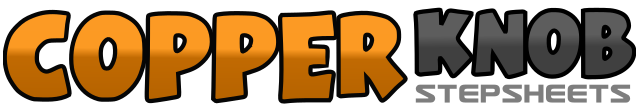 .......Count:32Wall:4Level:High Beginner.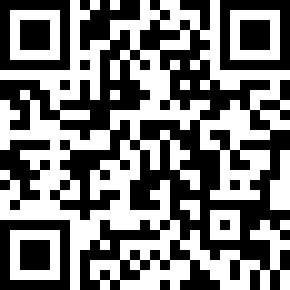 Choreographer:Gaye Teather (UK) - March 2012Gaye Teather (UK) - March 2012Gaye Teather (UK) - March 2012Gaye Teather (UK) - March 2012Gaye Teather (UK) - March 2012.Music:Write My Number On Your Hand - Scotty McCreery : (CD: Clear As Day)Write My Number On Your Hand - Scotty McCreery : (CD: Clear As Day)Write My Number On Your Hand - Scotty McCreery : (CD: Clear As Day)Write My Number On Your Hand - Scotty McCreery : (CD: Clear As Day)Write My Number On Your Hand - Scotty McCreery : (CD: Clear As Day)........1 – 2Walk forward Right. Left3 – 4Rock forward on Right. Recover onto Left5 – 6Half turn Right stepping forward on Right. Half turn Right stepping back on Left (Facing 12 	o’clock)7 – 8Step back on Right. Flick Left back and slightly to Left1 – 2Cross Left over Right. Step Right to Right side3&4Cross Left behind Right. Step Right to Right side. Cross Left over Right5 – 6Rock Right out to Right side. Recover onto Left making quarter turn Left (Facing 9 o’clock)7&8Step forward on Right. Step Left beside Right. Step forward on Right1 – 2Rock forward on Left. Recover onto Right3&4Step back on Left. Step Right beside Left. Cross Left over Right5 – 6Touch Right to Right side. Quarter turn Right on ball of Left stepping Right beside Left7 – 8Touch Left to Left side. Step Left beside Right (Facing 12 o’clock)1 – 2Stomp Right forward. Hold.3 – 4Pivot quarter turn Left. Hold (Facing 9 o’clock)&5Small jump back Right. Left6 – 8Rock hips Left. Right. Left1 – 2Cross rock Left over Right. Recover onto Right3 – 4Quarter turn Left stepping forward on Left. Hold